ПрЕСС-РЕЛИЗ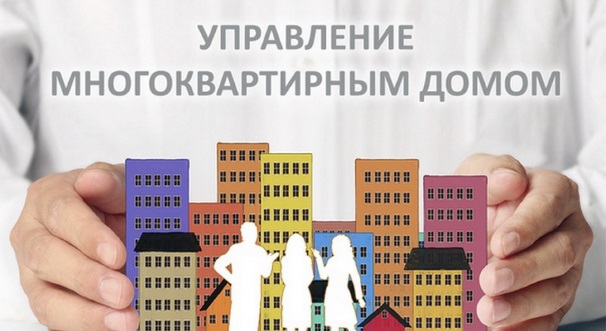 О введении нового ГОСТ о подготовке управляющими организациями предложений по содержанию и ремонту МКДПриказом Росстандарта от 14.09.2023 № 833-ст утвержден ГОСТ 70773-2023 «Услуги управления многоквартирными домами. Подготовка предложений по вопросам содержания и ремонта общего имущества собственников помещений в многоквартирном доме» (далее – ГОСТ 70773-2023), применение которого позволит обеспечить соблюдение установленных жилищным законодательством правил осуществления деятельности по управлению многоквартирными домами (далее – МКД) в части исполнения управляющей организацией обязанностей по представлению собственникам предложения по вопросам содержания общего имущества в целях согласования с ними размера их расходов на содержание общего имущества с учетом соблюдения требований к надлежащему содержанию общего имущества и условий договора управления, а также в целях обеспечения доступности для собственников размера таких расходов.ГОСТ 70773-2023 регламентированы, в том числе следующие вопросы:техническое и экономическое обоснование предложения размера расходов собственников на содержание общего имущества МКД;форма предложения размера расходов собственников на содержание общего имущества МКД;обеспечение управляющей организацией исполнения требований о подготовке предложений собственникам.Кроме того, в приложении к ГОСТ 70773-2023 приведен пример предложения управляющей организации по вопросам содержания и ремонта общего имущества МКД.!!! Обращаем внимание, что ГОСТ 70773-2023 вступает в силу с 01.03.2024